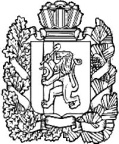 АДМИНИСТРАЦИЯ ПОСЕЛКАНИЖНИЙ ИНГАШНИЖНЕИНГАШСКОГО РАЙОНАКРАСНОЯРСКОГО КРАЯПОСТАНОВЛЕНИЕ16 января 2023 г.                 пгт. Нижний Ингаш                                    № 7Об утверждении  Перечня автомобильных дорог общего пользования местного  значения муниципального образования  поселок Нижний Ингаш В соответствии с Федеральным законом  от 06 октября 2003 года   № 131-ФЗ «Об общих принципах организации местного самоуправления в Российской Федерации», ст.13 и ст.15 Федерального закона от 08 ноября  2007 года № 257-ФЗ (в ред. от 14.07.2022) «Об автомобильных дорогах и дорожной деятельности в Российской Федерации и о внесении изменений в отдельные законодательные акты Российской Федерации», Федеральным законом от 10.12.1995 года № 196-ФЗ (ред. от 29.11.2021, с изм. от 27.10.2022) «О безопасности дорожного движения», Уставом поселка Нижний Ингаш Нижнеингашского района Красноярского края, в целях использования автомобильных дорог и осуществления дорожной деятельности, ПОСТАНОВЛЯЮ:1. Утвердить Перечень автомобильных дорог общего пользования местного  значения муниципального образования поселок Нижний Ингаш  (далее – муниципальное образование), согласно Приложения № 1.2.  Включить автомобильные дороги общего пользования местного  значения муниципального образования, перечисленные в Приложении № 1, в реестр муниципального имущества муниципального образования.3. Постановление администрации поселка Нижний Ингаш Нижнеингашского района Красноярского края от 09.06.2012 г. № 230 «Об утверждении перечня автомобильных дорог общего пользования местного значения и искусственных сооружений на них в границах муниципального образования поселок Нижний Ингаш» считать утратившим силу.4. Постановление администрации поселка Нижний Ингаш Нижнеингашского района Красноярского края от 20.09.2013 г. № 199  «О внесении изменений в постановление «Об утверждении перечня автомобильных дорог общего пользования местного значения и искусственных сооружений на них в границах муниципального образования поселок Нижний Ингаш» считать утратившим силу.5. Контроль за исполнением настоящего постановления оставляю за собой.6. Настоящее постановление опубликовать в периодическом печатном средстве массовой информации «Вестник муниципального образования поселок Нижний Ингаш Нижнеингашского района Красноярского края» и разместить на официальном сайте администрации посёлка Нижний Ингаш:  http://nizhny-ingash.ru.7. Настоящее постановление вступает в силу со дня, следующего за днем его официального опубликования в периодическом печатном средстве массовой информации «Вестник муниципального образования поселок Нижний Ингаш Нижнеингашского района Красноярского края».ИГлава поселкаНижний Ингаш                                                                                         Б.И.Гузей